Брифинг по Всероссийской переписи населения 2020 года.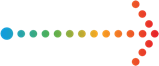 7 сентября 2020 года состоялся брифинг, посвященный новым срокам проведения переписи населения 2020 года. Руководитель Бурятстата Александр Сарапов рассказал, что в связи со сложной эпидемиологической обстановкой в стране Правительством Российской Федерации установлены новые сроки проведения переписи населения. Моментом, на который осуществляются сбор сведений о населении и его учет, является 0 часов 1 апреля 2021 года.В Республике Бурятия перепись населения начнется в январе 2021 года для жителей отдаленных и труднодоступных территорий Окинского района, в феврале 2021 года перепишут жителей п. Бамбуйка Муйского района, далее перепись пройдет в отдаленных и труднодоступных территориях Баунтовского эвенкийского района (март 2021 г.). С 1 по 30 апреля 2021 года пройдет основной этап переписи населения, завершат перепись в июне 2021 года в Баргузинском, Северо-Байкальском и Хоринском районах в поселениях, с которыми транспортное сообщение с 1 по 30 апреля 2021 года будет затруднено.Кроме того, Александр Сарапов отметил, что в случае сохранения неблагоприятной эпидемиологической ситуации на момент проведения переписи, при такой необходимости, переписной персонал будет обеспечен средствами защиты. А также для удобства населения, появилась возможность пройти перепись самостоятельно на портале «Госуслуги» и переписать всех членов своей семьи, особенно это актуально для населения подверженных повышенному риску заражения. Предварительные итоги предстоящей переписи населения будут опубликованы в октябре 2021 года. Окончательные итоги будут подведены в IV квартале 2022 года.Основной этап Всероссийской переписи населения пройдет с 1 по 30 апреля 2021 года. Главным нововведением предстоящей переписи станет возможность самостоятельного заполнения жителями России электронного переписного листа на портале Госуслуг (Gosuslugi.ru). При обходе жилых помещений переписчики будут использовать планшеты со специальным программным обеспечением. Также переписаться можно будет на переписных участках, в том числе в помещениях многофункциональных центров оказания государственных и муниципальных услуг «Мои документы».Бурятстат https://burstat.gks.ruP03_MAIL@gks.ru8 (3012) 22-34-08Отдел организации и проведения переписей и наблюдений в Республике БурятияБурятстат в социальных сетяхhttps://vk.com/burstathttps://www.instagram.com/burstat/